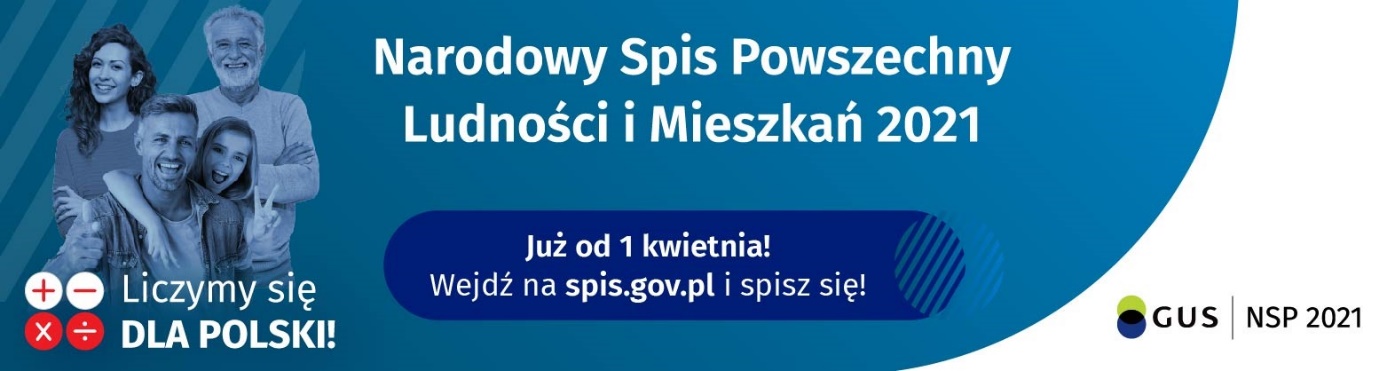 Narodowy Spis Powszechny Ludności i Mieszkań 2021 rozpocznie się na terenie całej Polski od 1 kwietnia 2021 r., według stanu na dzień 31 marca 2021 r., godz. 24:00. Udział w spisie jest obowiązkowy.Celem NSP 2021 jest:zebranie informacji o liczbie ludności, jej terytorialnym rozmieszczeniu, strukturze demograficzno-społecznej i zawodowej, a także o społeczno-ekonomicznej charakterystyce gospodarstw domowych i rodzin oraz ich zasobach i warunkach mieszkaniowych na wszystkich szczeblach podziału terytorialnego kraju: ogólnokrajowym, regionalnym i lokalnym; analiza zmian, jakie zaszły w procesach demograficzno-społecznych i ekonomicznych w zakresie: ludności, stanu mieszkań i budynków oraz gospodarstw domowych i rodzin w powiązaniu z warunkami mieszkaniowymi na przestrzeni lat 2011–2021; dostarczenie informacji w zakresie i terminach określonych przez Komisję Europejską; wykonanie zobowiązań Polski w zakresie dostarczenia informacji na potrzeby innych niż EUROSTAT organizacji międzynarodowych (m.in.: FAO, OECD);aktualizacja operatu do różnotematycznych badań reprezentacyjnych prowadzonych na próbie gospodarstw domowych (w latach następnych).Jak będzie przeprowadzony?Obowiązkowym sposobem przekazania danych w spisie jest samospis internetowy przeprowadzany za pośrednictwem interaktywnej aplikacji formularzowej dostępnej na stronie Głównego Urzędu Statystycznego pod adresem https://nsp2021.spis.gov.plW przypadku braku dostępu do Internetu będzie można spisać się przez telefon dzwoniąc na infolinię spisową 22 279 99 99.W przypadku osób niemogących dopełnić obowiązku samospisu, dane będą zbierane przez rachmistrzów w drodze wywiadu telefonicznego lub bezpośredniego. Realizacja wywiadów bezpośrednich będzie uzależniona od sytuacji epidemicznej w kraju.Kto jest objęty obowiązkiem spisowym?osoby fizyczne stale zamieszkałe i czasowo przebywające w mieszkaniach, budynkach i innych zamieszkanych pomieszczeniach niebędących mieszkaniami;osoby fizyczne niemające miejsca zamieszkania; mieszkania, budynki, obiekty zbiorowego zakwaterowania oraz zamieszkane pomieszczenia niebędące mieszkaniami.Bezpieczeństwo danychWszystkie dane osobowe przetwarzane w ramach prac spisowych są poufne i podlegają szczególnej ochronie, na zasadach określonych w ustawie o statystyce publicznej oraz w ustawie o ochronie danych osobowych. Dane osobowe od momentu ich zebrania stają się danymi statystycznymi i objęte są tajemnicą statystyczną. Zasada tajemnicy statystycznej ma charakter absolutny, jest wieczysta, obejmuje wszystkie dane osobowe i nie przewiduje żadnych wyjątków dających możliwość jej uchylenia.Masz pytania? Skontaktuj się:Infolinia spisowa: 22 279 99 99 (opłata za połączenie zgodna z taryfą operatora).	wew. 1 – „Spisz się przez telefon”	wew. 2 – Pomoc i informacje o NSP 2021 oraz weryfikacja rachmistrzaWięcej informacji na temat NSP 2021 dostępne jest na stronie: https://spis.gov.pl 